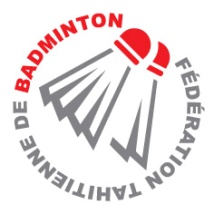 Tous les matchs et tous les résultats sont visibles sur :http://www.tournamentsoftware.com/sport/events.aspx?id=3D13B00E-75D3-42CA-A83E-6CFD2AD2D2A7Simple dames :26 inscrites.Vainqueur : 	Moe ARAKI 		(JAPON)		21/17	21/12Finaliste : 	Lianne TAN		(BELGIQUE)Double Hommes :15 équipes inscrites.Vainqueur :	Adam CWALINA 	(POLOGNE)		9 /5  (abandon des américains sur blessure)		Przemyslaw WACHAFinaliste :	Phillip CHEW		(USA)		Sattawat PONGNAIRATDouble Dames :11 équipes inscrites .Vainqueur :	Akane ARAKI		(JAPON)		21/13	21/12		Ayaka KAWASAKIFinaliste :	Eva LEE			(USA)		Paula Lynn OBANANADouble Mixte :14 équipes inscrites.Vainqueur :	Vitalij DURKIN		(RUSSIE)		21/18	16/21	21/8		Nina VISLOVAFinaliste :	Phillip CHEW		(USA)		Jamie SUBANDHISimple hommes : 36 inscrits.Match non terminé (ce dimanche 24/04/16 à 19h)Finaliste : 	Indra Bagus Ade Chandra 	(ITALIE)		Milan Ludik			(REPUBLIQUE TCHEQUE) On a reçu 200 personnes dans le publicEn plus des 60 personnes (comité organisateur + bénévoles)Les Océania Individuels de Badminton se déroulent mardi, mercredi et jeudi 17h-20h  sous réserve de modifications.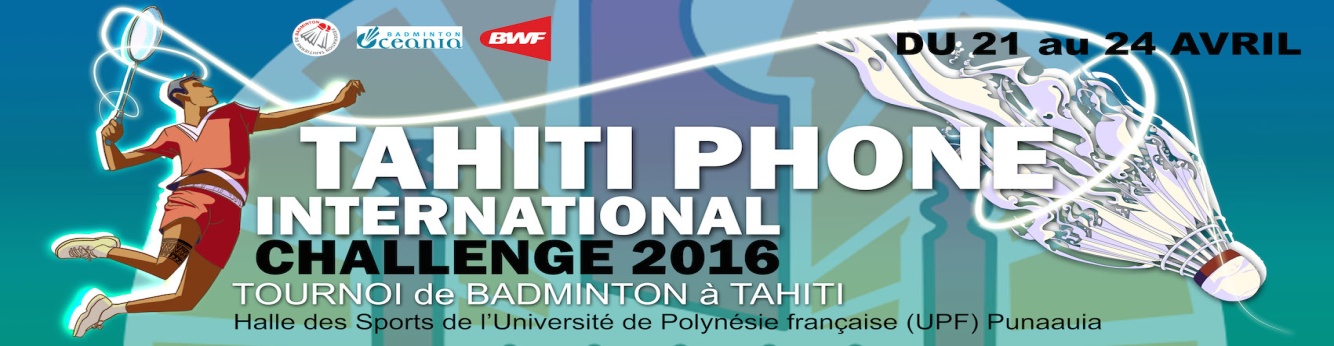 